	MĚSTO ŽATEC	USNESENÍ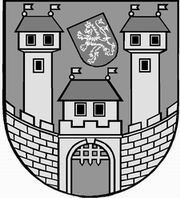 	z 	37	. jednání Rady města Žatce 	konané dne	28.12.2012Usnesení č. 	1113/12	-	1118/12	1113/12	Schválení programu	1114/12	Kontrola usnesení	1115/12	Informace o investičních akcích	1116/12	Rozpočtová změna	1117/12	Rozpočtová změna	1118/12	Stanovení cen pro zabezpečení komplexního systému nakládání s 	komunálními odpady v roce 2013	1113/12	Schválení programuRada města Žatce projednala a schvaluje program jednání rady města.									 T:  28.12.2012	O:	p.	HAMOUSOVÁ	1114/12	Kontrola usneseníRada města Žatce projednala a bere na vědomí kontrolu usnesení z minulých jednání rady města.									 T:  28.12.2012	O:	p.	VAJDA	1115/12	Informace o investičních akcíchRada města Žatce bere na vědomí informaci o investičních akcích.									 T:  28.12.2012	O:	p.	KOTEK	1116/12	Rozpočtová změnaRada města Žatce schvaluje rozpočtovou změnu - přesun finančních prostředků v rámci schváleného rozpočtu na rok 2012 na úhradu projektové dokumentace horkovodní přípojky v rámci akce: „Rozvoj infrastruktury pro cestovní ruch, sportovní areál při koupališti v Žatci“. Výdaje: 739-3639-5166                   - 66.000,00 Kč (poradenská činnost)Výdaje: 739-3412-6121 org. 7832         + 66.000,00 Kč (sportoviště).	T:	31.12.2012	O:	p.	SEDLÁKOVÁ	1117/12	Rozpočtová změnaRada města Žatce schvaluje rozpočtovou změnu ve výši 199.000,00 Kč, a to narovnání rozpočtu města na základě přijaté účelové dotace na zvýšení kvality řízení v úřadech územní veřejné správy – EU („Zefektivnění řízení lidských zdrojů na Městském úřadu Žatec“ v rámci Operačního programu Lidské zdroje a zaměstnanost). Příjmy: 719-6171-3129-97               - 250.000,00 Kč (RS – předpokládaný příjem dotace)        4116-ÚZ 33514013-97            449.000,00 Kč (přijetí dotace)Výdaje: 741-6171-5901                   199.000,00 Kč (RF).	T:	31.12.2012	O:	p.	SEDLÁKOVÁ	1118/12	Stanovení cen pro zabezpečení komplexního systému nakládání s 	komunálními odpady v roce 2013Rada města Žatce projednala a schvaluje ceny pro zabezpečení komplexního systému nakládání s komunálními odpady města Žatce na rok 2013 v souladu s § 17 odst. 5 zákona č. 185/2001 Sb. o odpadech v následující výšia) občané, kteří hradí cenu prostřednictvím pověřeného správce bytových domů nebo vlastníka bytů (např. realitních kanceláří, správou domů, společenstvím vlastníků bytů): 65,- Kč za osobu/měsíc.b) občané, kteří hradí cenu služeb přímou platbou na účet města – roční sazby:	T:	31.12.2012	O:	p.	GREŽO	 Místostarosta	Starostka	 Ing. Jan Novotný, DiS.	Mgr. Zdeňka HamousováhlasůHamousováNovotnýHladkýHlávkováHolodňákKoptaŠtrosspro5///omluvenaomluven//proti-zdržel se-hlasůHamousováNovotnýHladkýHlávkováHolodňákKoptaŠtrosspro5///omluvenaomluven//proti-zdržel se-hlasůHamousováNovotnýHladkýHlávkováHolodňákKoptaŠtrosspro5///omluvenaomluven//proti-zdržel se-hlasůHamousováNovotnýHladkýHlávkováHolodňákKoptaŠtrosspro5///omluvenaomluven//proti-zdržel se-hlasůHamousováNovotnýHladkýHlávkováHolodňákKoptaŠtrosspro5///omluvenaomluven//proti-zdržel se-Objem nádoby v litrechČetnost svozůCena na rok 2013 Pytel jednorázově33,00 Kč/ ksPytel jednorázově60,00 Kč/ ks1 x týdně1 764,- Kč1 x za 2 týdny933,- Kč1 x týdně2 043,- Kč1 x za 2 týdny1 200,- Kč / 1 x týdně2 323,- Kč / 1 x za 2 týdny1 745,- Kč1 x týdně5 039,- Kč1 x za 2 týdny3 137,- Kč1 x týdně5 777,- Kč1 x za 2 týdny3 797,- Kč1 x týdně13 287,- Kč1 x za 2 týdny8 078,-Kč1 x týdně14 921,- Kč1 x za 2 týdny9 682,- Kč1 x týdně20 861,- Kč1 x za 2 týdny12 783,- KčhlasůHamousováNovotnýHladkýHlávkováHolodňákKoptaŠtrosspro5///omluvenaomluven//proti-zdržel se-